Church of the Holy Spirit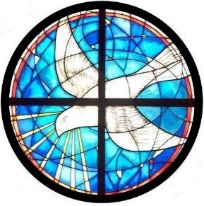 East Greenbush – New YorkCENSUS FORMThis census form will help us update the basic information we need in our databases to help serve our parishioners more efficiently. Please return the completed census form by August 1, 2021. Thank you for your cooperation.Do you consider your household to be members of Holy Spirit Parish?⃝   Yes, I am an active member. ⃝   Yes, but I am an inactive (not participate in the parish ministries) member⃝   No longer members. Please provide your name on the reverse side and we will      remove your name from our data bases. Do you contribute monetarily to Holy Spirit Parish?⃝   Envelope at mass—please provide the envelope number if you are able._________⃝   Online Giving⃝   by mail⃝   I contribute at mass but not with envelopes⃝   I do not contributeWhat is your preference for receiving information from the parish? ⃝   mail⃝   email⃝   Social media (Facebook)⃝   parish website⃝   bulletinDo you currently receive The Evangelist?⃝   Yes⃝   Yes, but I no longer wish to receive the Evangelist⃝   No⃝   No, please add my name to the subscription listIf you have not returned to mass, please let us know why? ____________________________________________________________________________________________________________________________________________________________________________Are you interested in becoming a member or would you like more information about any of our ministries?     ⃝ Lector		 			    ⃝ Hospitality	     ⃝ Eucharistic Minister			    ⃝ Money counters			 	     ⃝ Greeters/Ushers 				    ⃝ Altar Servers			     ⃝ Catechists/Faith Formation         		    ⃝ Social Action Committee		         ⃝ Bereavement committee			    ⃝ Young Family ministry       ⃝ R.C.I.A team					    ⃝ Young Adult Ministry     ⃝ Choir						    ⃝ Pastoral Council     ⃝ Finance Council				    ⃝ Parish Picnic     ⃝ Respect Life Committee			    Thank you for your cooperation!Your Name_____________________________________________________Address_______________________________________________________Phone number__________________________________________________Email address___________________________________________________Please return this form by mail to:Church of the Holy Spirit667 Columbia Turnpike  East Greenbush NY 12061You may also place the form in the collection box in the church, return it to the office during business hours, or email the form to info@holyspiritchurcheg.org